MondayTuesdayWednesdayThursdayFridaySaturdaySundayLet us know if you find these change!!Winter Night Shelters run by churches.Newham. www.newwayproject.org/growTH.  Winter Night Shelter in Tower Hamlets. http://www.thisisgrowth.org/Barking. Winter Night shelter run from The SOURCE
37A, Vicarage Field Shopping Centre, Barking.  Enquiries: 020 8594 2404 or 07538875940.An established food distribution is through  http://barking.foodbank.org.uk/Other useful servicesNewham Drug & Alcohol Service is an integrated recovery service delivered by Crime Reductions Initiative (CRI). They say that “together we are committed to supporting people affected by substance misuse to overcome their dependence, stay safe and healthy, and work towards recovery.We offer a range of services to meet the needs of our service users and those interested in making positive changes in their lives. If you are interested in finding out about how we can help you or someone you care about, then please pop in and see us or give us a call.The service can be accessed by coming to see us at our premises at 327 High Street, Stratford or at 3 Beckton Road, Canning Town. We welcome referrals from professionals.” 
See more at   http://www.cri.org.uk/content/newham-rise-beckton-roadBuild on Belief is a weekend drop in service for Newham residents who have, or have had, drug and alcohol use issues. Run by people with personal experience of addiction, Build on Belief aims to give people somewhere to go when mainstream drug and alcohol services are closed or cannot help. They also help service users access opportunities that they may not be able to obtain through the conventional treatment system, such as music workshops, sports clubs, arts and alternative therapies. This drop in service aims to enable people in recovery to discuss their stories and socialise with like-minded people.
Saturdays & Sundays, from 12 noon to 4pm, providing sandwiches, refreshments and board games.The address is: Newham Rise, 3 Beckton Road, Canning Town, London, E16 4DT
For more information, please email: bob@buildonbelief.org.uk.Refugee and Migrant Project
Run by The Renewal Programme, it offers advice, food and clothes which can mean so much  to those in desperate need. Some support with 
•Debt 					•Housing
•Immigration and Nationality 		•NASS
•Emotional support/counselling for asylum seekers and refugees
•Welfare Benefits
Supply of fresh fruit and vegetables on weekly basis and an emergency food and clothing store for asylum seeker and refugee families with no income. Referral is via RAMP’s advocacy teamContact the admin team on 020 8471 6954 or email kinga@renewalprogramme.org.uk
Please contact us between 09:30am and 5pm, Monday to Thursday, for an appointment or drop in between 10.00 and 2.00pm on Tuesdays.
Just Homes 
Just Homes came together as a result of leaders of a few key churches and charities in Newham seeing how many people are living in overcrowded and bad housing conditions. It currently manages six properties housing over 40 people including families, single homeless, single mothers, refugees, ex-offenders and others. There are currently 5 bedrooms for those not entitled to benefits. Just Homes is not going to solve all Newham’s housing problems. But working with the local authority, churches and other agencies it provides a flexible, good quality, supportive and compassionate answer to some of that need.   http://www.justhomes.org.uk/   020 7473 5286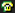 If you can't find somewhere to live in Newham and need more adviceYou must first visit the East Ham Customer Service Centre and Library.   They may be able to:advise you on how to get somewhere else to live that is in your budget and suits your needshelp you to solve any problems with your landlord or the person you live with by mediating between you so that you can stay in your homeadvise you on your rights of occupationgive you debt and benefits advicehelp you under the Mortgage Rescue Schemeoffer you somewhere to live in the private sector if no other option is available to you.Community Links. Free advice sessions on Debt, Welfare Benefits & Housing at St. John's in Stratford. Sessions are every fortnight on a Monday 12noon - 2pm and places need to be booked. To book a place people can call into St. John's Church Reception (open from 10am - 4pm Monday - Saturday) or phone 020 8503 1913 or email the Church Administrator kay.garib@stjohnse15.co.uk 
Adult Employment and Skills Programme. This programme provides structured support to help people into work including those who are recently unemployed and those who face multiple barriers to employment. They work with people with little or no work history, lone parents, people with health issues or ESOL needs and people who are homeless or at risk of becoming homeless.http://www.community-links.org/local-services/adult-employment-and-skills-programme/Hostels.         Where to begin looking for hostel places in London.
http://www.salvationarmy.org.uk/homelessness-section
http://www.thamesreach.org.uk/
http://www.mungosbroadway.org.uk/
 http://centrepoint.org.uk/
Emmaus Greenwich tel 020 8854 3426 or info@emmausgreenwich.org Homeless UK
You can search Homeless UK for information on over 9,000 services - hostels, day centres and other advice and support services for homeless people and those at risk of homelessness.Shelter
Shelter can provide advice and guidance on issues relating to housing and homelessness:  0808 800 4444, 8am-8pm Monday-Friday, 8am-5pm Saturday-Sunday.London Reconnection Team 
This team can provide advice to European migrants in London who want to return to their home country: Call 0870 383 3322 For information for European migrants outside of London who want to return home, visit the Routes Homes website, run by Thames Reach.Refugee Action
Refugee Action can provide advice to other migrants and asylum seekers: Call 0808 800 0007Citizens Advice
Citizens Advice can provide confidential, impartial and independent advice on a range of issues including housing.The National Domestic Violence Helpline (24 hours)
If someone is fleeing domestic violence, please contact: 0808 2000 247Alcoholics Anonymous
At Bryant Street Methodist church. Monday noon; Fridays 8pm.At Anchor House 81 Barking Road E16 Wed 8pm; Thurs 7pm; Sat 8pm; Sun 11am & 7.30pm.St Bart’s East Ham Monday 8pmStratford Advice Arcade Wed 7pmDurning Hall E7 Saturday 12.30pm.Cocaine Anonymous.
Anchor House E16 4HB Monday 8pm.Narcotics Anonymous.
Emmanuel Parish Church Romford Road E7 8BD Wed 7pm to 8.30pm.Are you concerned about someone sleeping rough?Get in touch with Street Link so they can connect them to local support and services they need.http://www.streetlink.org.uk/tell-us-about-a-rough-sleeper              or call 0300 500 0914.The problem
Anyone can become homeless. The longer someone sleeps rough, the greater the risk that they will become trapped on the streets and vulnerable to becoming a victim of crime, developing drug or alcohol problems, or experiencing problems with their health.Rough sleepers may not be known to local services because they remain out of sight, bedding down at different times of day or night, and moving from place to place.
Not all rough sleepers are aware that advice and support is available to them.How you can help
By telling us about someone who is sleeping rough, you will help to connect that person to the local services available.About Street Link
It is a service that enables the public to alert local authorities in England about rough sleepers in their area.
It is funded by the Government as part of its commitment to end rough sleeping.  We aim to offer the public a means to act when they see someone sleeping rough, and provide the first step someone can take to ensure people sleeping rough are connected to the local services and support available to them.Common questions•	Should I ask people about their situation?There is no need to approach someone you don’t know to ask them about their situation. This is the job of local services. All you need to do is contact StreetLink and give us some details about the person sleeping rough.•	What about people I have seen sleeping rough for a long time?Some people may have a longer history of rough sleeping, be known to local services and may require longer term support to help them leave the streets. This can include people who suffer with mental health issues or who cannot access services in the area in which they are rough sleeping.You can still use StreetLink to tell us about these people. Their situation may mean that you do not see a change take place straight away.•	What if I know someone who is homeless but they are not sleeping rough?Rough sleeping is the most visible sign of homelessness. There are other people who are homeless and in temporary accommodation, such as hostels. There are also individuals and families who become homeless but find temporary solutions, such as staying with friends or family. This group of people can approach their local council’s Housing Options service for advice and assistance.Community Memorial Baptist Church389-395 Barking RoadPlaistow London E13 8ALDrop inTea Coffee          Shower and shaving facilitiesClean clothes (limited supply)NHS Nurse for Homeless 9am-12 MiddaySt Francis Church opposite the entrance to Morrison’s Car Park in Stratford. Takeaway: Cheese Sandwich and a hot drink 9.30am-11.30amMaryland Baptist ChurchDrop inHot drinks and 2 large Cornish pasties to eat in.Run by Teen Challenge3pmHelping Hands 42 Balaam Street,  Plaistow E13Drop inSandwiches9am-5pmSt Fidelis FriaryKillip CloseCanning Town E16 1LXDrop in Lunch. Soup and sandwiches 11am-2pmSt Francis Church in Stratford E15Takeaway: Cheese Sandwich and a hot drink 9.30am-11.30amSt Paul’s church Maryland Road E15Churches food bank.With voucher.9am to 11amRAMPThe Renewal Programme395 High Street North, Manor Park, London E12 6PGFruit & vegetables on weekly basis. Emergency food & clothing store for asylum seeker & refugee families with no income. 
Referral is via RAMP’s advocacy team10am to 2pm.See other support under “Other useful services” below.Helping Hands 42 Balaam Street, PlaistowDrop inSandwiches9am-5pmHouse of Faith churchElim Way E13 0EHFood distribution in informal food bank.Midday?Carpenters Café17 Doran Walk, Stratford, E15 2JLDrop in Sandwiches and a hot drink, Clothing & Books. 10am to 12 noon. St Francis Church StratfordTakeaway: Cheese Sandwich and a hot drink 9.30am-11.30amBonny Down’s ChurchFlanders Road, East Ham E6 6BT Trussell Trust Food BankDrop in. Lunch. Clothes. Chat.12pm-3pmAll Nations ChurchChurch Rd. Near Parkhurst Road. Manor ParkPrayersSoup and a Main Meal6pm-7pmHelping Hands 42 Balaam Street, PlaistowDrop inSandwiches9am-5pmSt Fidelis Friary
Killip Close E16 1LXShower & shaving facilities. Haircuts.Limited supply of clean clothesNHS Nurse for Homeless11am to 1pm.Emmanuel Parish Church Romford RoadLondon E7 8BDDrop inCooked Breakfast NHS Nurse for Homeless 8am-10amRing Abel Samuels on 07904 715566Woodgrange BaptistRomford Road E7Churches Food Bank with voucher.1pm - 3pm Purpose and Belonging ProjectNapier Road,  East HamReferral only http://www.purposeandbelonging.org/#!referrals/c12yiJob-search. Cooking skillsGardening. Sports. Laundry. Showers9.30am-2.30pmSt Francis Church Central Stratford Takeaway: Cheese Sandwich and a hot drink 9.30am-11.30amSt Fidelis FriaryKillip CloseCanning Town E16 1LXDrop inSoup and sandwiches 11am-2pmChina GrillCranbrook Road, IlfordFree Chinese Takeway6pm-8pmHelping Hands 42 Balaam Street, PlaistowDrop inSandwiches9am-5pmSt Francis Church opposite Morrison’s Car Park, StratfordTakeaway: Cheese Sandwich and a hot drink 9.30am-11.30amHelping Hands 42 Balaam Street, PlaistowDrop inSandwiches9am-5pmSt Martin’s ChurchBoundary Road, PlaistowDrop inHot drink. Light lunch11am-1pmJubilee ChurchCorner of Park Avenue and Valentine Road, IlfordDrop inHot foodClothes8pm – 10.30pmPurpose and Belonging ProjectNapier Road,  East HamReferral onlyHobbies. Wellbeing groups.
Laundry and showers.9.30am - 1pmCommunity Memorial Baptist Church389-395 Barking RoadPlaistow London E13 8ALDrop in.  Cooked BreakfastShower and shaving facilitiesClean clothes (limited supply)NHS Nurse for Homeless (alternate weeks)8am-12 MiddaySalvation Army15 Clements RoadIlford  IG1 1BHDrop inBreakfast10am-12 MiddayEast Ham Baptist Church236 Plashet Grove, East Ham, London E6 1DADrop in Hot mealEvery 3rd Saturday of the monthSt Peter and St Paul RC ChurchChurch HallHigh Road, IlfordDrop in.   SandwichesSoup and Hot drink1.30pm-3pm